КормопроизводствоБопп, В. Л. Люпин узколистный: влияние гербицидов и удобрений на продуктивность зеленой массы / В. Л. Бопп, М. Е. Данилов. – Текст (визуальный) : электронный // Вестник КрасГАУ. – 2020. – № 5 (158). – С. 73–79. – URL:https://elibrary.ru/item.asp?id=43845860 (дата обращения 21. 09.2020)В полевом эксперименте на черноземах Красноярской лесостепи в условиях недостаточного влагообеспечения (ГТК за июнь-август 0,8) изучено влияние средств интенсификации производства (гербициды против однодольных и двудольных сорных растений, аммиачная селитра) на продуктивность зеленой массы люпина узколистного - новой культуры для региона. Посевы люпина сорта Белозерный 110 размещены в кормовом севообороте, предшественник - однолетние кормовые травы. Варианты опыта включали: 1) контроль (без применения средств интенсификации); 2) удобрения - N30; 3) гербициды («Лазурит», «Пилот» + «Квикстеп»); 4) удобрения - N30 + гербициды («Лазурит», «Пилот» + «Квикстеп»). В агроценозе зафиксировано 10 видов сегетальной растительности, относящихся к биологической группе яровые. Доминирующие сорняки - щирица (виды), просо (виды). Засоренность участка оценивается как сильная - перед применением гербицидов в среднем на 1 м2 насчитывалось 57 сорняков. Почвенный гербицид «Лазурит» применили на 2-й день после посева люпина.Буянкин, Н. И. Продуктивность бобово-злаковых смесей в разные сроки посева / Н. И. Буянкин, А. Г. Краснопёров. – Текст (визуальный) : электронный // Зернобобовые и крупяные культуры. – 2020. – № 3 (35). – С. 44–50. – URL: https://www.elibrary.ru/item.asp?id=43930593 (дата обращения 22.09.2020)Включение в состав смешанных посевов растений с разными темпами линейного роста дает возможность создавать многоярусные посевы: в наших опытах нижний ярус занимали люпин и пайза, верхний ярус - бобы, вика и горох. Такое размещение растений дает возможность посевам более рационально использовать энергию солнечного света и препятствовать испарению влаги из почвы. Установлено, что высоким содержанием общего азота и сырого протеина (2,77-3,47 и 16,41-18,41%) отличались бобово-злаковые смеси летнего посева, что было обусловлено активизацией симбиотической азотфиксации в благоприятный период при оптимальных показателях температуры и влажности. В среднем содержание в зеленой массе анализируемых показателей на вариантах с летним посевом было максимальным и варьировало по содержанию сахара в зеленой массе от 4,9 до 6,32%, по содержанию жира - от 1,28 до 1,45% в зависимости от нормы высева и состава смешанных посевов бобово-злаковых культур. Максимальную урожайность сухой массы 27,8 ц/га и сбор протеина 881 кг/га обеспечили летние посевы в четвертом варианте в сочетании с узколистным люпином, кормовыми бобами, викой яровой, горохом кормовым и пайзой.Влияние технологических приемов производства зеленой массы на качество заготовки силоса / Н. Г. Малков, А. И. Чухина, А. И. Демидова, В. Д. Чечулина. – Текст (визуальный) : электронный // Технологии и технические средства механизированного производства продукции растениеводства и животноводства. – 2020. – № 1. – С. 91–100. – URL: https://elibrary.ru/item.asp?id=42777770 (дата обращения 04.09.2020)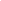 Статья анализирует технологию производства высококачественной зелёной массы на примере племзавода-колхоза «Аврора» Вологодской области, а также опыт хозяйства по использованию современных технологий заготовки силоса. Отмечено, что силос является одним из основных видов кормов, заготавливаемых в летне-осенний период. Объёмы заготовки этого вида корма увеличиваются. Так, к 2017 году объем заготовки силоса, по сравнению с 2016 годом, увеличился на 6734 тонны. Выращиваемые виды и сорта трав позволяют получить высокий урожай зеленой массы для приготовления силоса. В хозяйстве заготавливают в большей степени силос высокого класса качества. За период с 2016 по 2018 годы объём неклассного силоса составил, в среднем, 13%. Наибольший объем заготовленного силоса относится ко II классу качества. Содержание гумуса в почве находится на уровне 2,4-2,5%; средневзвешенный показатель по кислотности в 2016 году, например, составил 5,29 ед. рНkcl; средневзвешенный показатель по обменному калию - 135 мг/кг почвы...Гребенников, В. Г. Эффективность ускоренного восстановления низкопродуктивных многолетних кормовых угодий / В. Г. Гребенников, И. А. Шипилов, О. В. Хонина. – Текст (визуальный) : электронный // Сельскохозяйственный журнал. – 2020. – № 1 (13). – С. 18–23. – URL: https://elibrary.ru/item.asp?id=42802177 (дата обращения 16.09.2020)Развитие овцеводства и скотоводства в Ставропольском крае требует создания хорошей кормовой базы, развитие которой невозможно без улучшения природных кормовых угодий (ПКУ), которые остаются основным источником получения зеленого корма, сбалансированного по всем питательным веществам. Однако в последнее время продуктивность таких угодий значительно снизилась из-за увеличения нагрузки на них, отсутствия ухода и бессистемного использования. В этой связи применение технологических методов и приемов выращивания, направленных на повышение продуктивности и эффективности природных кормовых угодий с применением низкозатратных приемов их улучшения, позволит быстро увеличить урожайность таких фитоценозов. Исследования по изучению ускоренного восстановления низкопродуктивных многолетних кормовых угодий были проведены в 2013-2018 гг. (закладка в 2013 и в 2014 гг.) в СПК племзаводе «Дружба» Апанасенковского района Ставропольского края в крайне засушливой зоне. Опытами было установлено, что применение поверхностного улучшения увеличивает производственные затраты совокупной энергии в 1,38-2,38 раза, однако они с лихвой компенсируются дополнительно полученным урожаем, снижением затрат на единицу продукции в 1,9-2,5 раза, повышением рентабельности производства на 57,0-92,0%.Мазин, А. М. Приемы восстановления высокоурожайного сорта клевера лугового (Trifolium pratense l.) селекции Псковского НИИСХ / А. М. Мазин. – Текст (визуальный) : электронный // Технологии и технические средства механизированного производства продукции растениеводства и животноводства. – 2020. – № 1. – С. 82–91. – URL: https://elibrary.ru/item.asp?id=42777768 (дата обращения 04.09.2020)С целью организации семеноводства, увеличения урожайности многолетних трав и повышения качества кормов, в институте проводится научная работа по восстановлению утраченных местных сортов клевера лугового. В статье изложены результаты исследования по восстановлению местного высокоурожайного сорта клевера лугового «Псковский местный двуукосный» селекции Псковского НИИСХ. Для проведения научной работы были проведены экспедиционные изыскания образцов клевера лугового по хозяйствам области. Исследования проводятся на опытном поле института в коллекционном питомнике и питомнике исходного материала в соответствии с общепринятыми методическими указаниями по селекции и первичному семеноводству клевера. В результате для изучения было отобрано 11 не апробированных сортообразцов. Проведено изучение по основным морфологическим признакам: форме куста, толщине и опушенности стеблей, окраски листьев и стеблей и другим признакам. Агротехника была в опыте общепринятая для региона. Для установления идентичности сорта и типа клевера провели апробацию травостоя с последующим составлением вариационных рядов и построением вариационных кривых.Насиев, Б. Н. Использование смешанных посевов для заготовки кормов / Б. Н. Насиев. – Текст (визуальный) электронный // Эффективное животноводство. – 2020. – № 5. – С. 96–98. – URL: https://elibrary.ru/item.asp?id=43832851 (дата обращения 01.09.2020)Особенности производства комбикорма для разных видов сельскохозяйственных животных и рыбы. – Текст (визуальный) электронный // Эффективное животноводство. – 2020. – № 5. – С. 31–33. – URL: https://elibrary.ru/item.asp?id=43832834 (дата обращения 01.09.2020)Продуктивность викозлаковых смесей на сенаж и зерно в зависимости от состава и удобрений при разных погодных условиях в Центральном Нечерноземье / В. В. Конончук., С. М. Тимошенко, В. Д. Штырхунов [и др.]. – Текст (визуальный) : электронный // Зернобобовые и крупяные культуры. – 2020. – № 3 (35). – С. 78–83. – URL: https://elibrary.ru/item.asp?id=43930598 (дата обращения 21.09.2020)В 2017-2019 годах на дерново-подзолистой среднеокультуренной почве Центрального Нечерноземья изучена реакция викоовсяной и викопшеничной смесей на возрастающие дозы азота при разных погодных условиях вегетационного периода (ГТК 2,02-0,92). Установлено отрицательное влияние засухи на урожайность сенажной массы обоих травосмесей, сбор сырого протеина и обменной энергии и положительное - на их зерновую продуктивность. Предпосевное внесение возрастающих доз азота в целом повышало продуктивность обоих смесей как на сенаж, так и на зерно, при затухающем характере влияния этого элемента. Оптимальная доза азота N30 на фоне РК способствовала получению в среднем 85-100 ц/га сенажной массы и 28-34 ц/га зерна с содержанием бобового компонента соответственно 40-46% и 18-24%, и обеспеченностью 1 кг кормовых единиц сырым протеином не ниже 170-190 г. и 120-130 г., обменной энергии 12,9-13,6 и 10,0-10,3 МДж соответственно.Шайкова, Т. В. Продуктивность образцов и нового сорта козлятника восточного / Т. В. Шайкова, В. С. Баева, Т. Е. Кузьмина. – Текст (визуальный) : электронный // Технологии и технические средства механизированного производства продукции растениеводства и животноводства. – 2020. – № 1. – С. 110–119. – URL: https://elibrary.ru/item.asp?id=42777775 (дата обращения 04.09.2020)Первостепенная роль в производстве кормов принадлежит сеянным травам как в полевом (площадь земель составляет 182,8 тыс. га), так и луговом кормопроизводстве (естественные сенокосы (230 тыс. га) и пастбищам (244 тыс. га). Многолетние травы - мощный средообразующий фактор в сохранении и повышении почвенного плодородия. Роль многолетних трав на пашне, в лугопастбищном хозяйстве в современных условиях при серьезном ограничении финансовых средств все более возрастает. В связи с этим возникает необходимость в максимальном их использовании. Создание новых перспективных сортов с учетом почвенно-климатических условий региона заметно повышают продуктивность многолетних трав. В последние годы все более активно расширяются посевы козлятника восточного (Galega orientalis L.). Это связано с его высокой продуктивностью, экологической пластичностью, длительным периодом использования травостоя в условиях Северо-Западного региона РФ. В структуре многолетних бобовых трав (клевер, люцерна) данная культура выгодно выделяется рядом ценных хозяйственных и эколого-биологических особенностей...Составитель: Л. М. Бабанина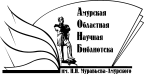 «Амурская областная научная библиотека имени Н.Н. Муравьева-АмурскогоОтдел формирования и обработки фондов